Math Projects for 5/18-5/20:  We have finished first grade curriculum and this week we are doing an introduction to 2nd grade curriculum.  Answer the questions on another piece of paper.  Send a picture me by email or text.What time does each clock say?____:____ ____		b.  _____:_____ _____		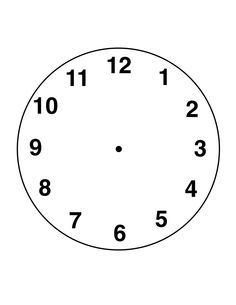 Ask your family what their favorite subject is.  Fill the answers in the graph.Draw the following shapes.Draw a shape with 6 sides.Draw a shape with 3 vertices or corners.Name a shape with 4 sides.Match the shape with the fraction.  Two will not be used.Halves (2 equal parts)		b. fourths (4 equal parts)Language Arts projects for 5/18-5/201. English and Social Studies- Get ready to share a hero report on Wednesday with the class.a. Who is your hero?     ___________________________________________b. Where does your hero live? ______________________________________c. What does my hero do that is special? ___________________________________________d. Why is he or she your hero? ___________________________________________________Phonics and Spelling- Match the two words with the contractions that combine them.  Look for letters that are the same.he is					a.  she’sshe is					b.  you’reit is					c. we’re we are					d.  he’syou are				e.  they’rethey are				f.  it’sI am					g.  isn’tI will					h.  I’mis not					i.  wasn’tare not				j.  aren’twas not				k.  weren’twere not				l.  I’lldo not					m.  didn’tdoes not				n.  hasn’tdid not				o.  don’thave not				p.  haven’thas not				q.  hadn’thad not				r.  doesn’tEnglish- Write 2 of these contractions in sentences.		12345Language ArtsMathScienceSocial StudiesBible